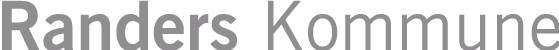 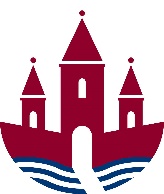 Ordstyrer: BenteReferent: BeritReferat fra konstituerende bestyrelsesmøde mandag, den 4. april 2022 kl. 17-19Mødet afholdes i Huset Nyvang, Rindsvej 2, 8920 Randers NV.Forplejning: Der serveres en salat, kaffe, the og vand.Bente Tilstede: Børge, Ernst, Frederikke, Gry, Julia, Pernille, Pia, Sophie, Thea, BenteAfbud: Morten, Sabrina, MariaDagtilbud MidtRindsvej 28920 Randers NVTelefon  30 71 51 42www.dagtilbudmidt.randers.dkPunkt nr.Punktets indholdDrøftelse, orienteringeller beslutning1Præsentation af bestyrelsesmedlemmer.Orientering2 Dagtilbudsleder Bente orienterer om bestyrelsesarbejdet herunder dagtilbudslederens arbejde i forhold til bestyrelsen (styrelsesvedtægt medsendt som bilag) (information til forældre medsendt).Orientering3Valg af formandBeslutning4Valg af næstformandBeslutning5Gennemgang af forretningsorden (medsendt som bilag). Herunder stillingtagen til suppleanter og mødehyppighed.Orientering/beslutning6Valg af fra hvilke afdelinger forældrerepræsentanterne er valgt til dagtilbudsbestyrelsen for et år. Jf Styrelsesvedtægt prg. 9.Første gang vælges halvdelen for et år. Opmærksomhed på, at man kun kan sidde i bestyrelsen så længe ens barn er indmeldt i institutionen.Beslutning7Børne- og familieudvalget har på mødet den 22.03.22 besluttet at sende forslaget om flytning af fællespasning i dagtilbud i høring hos bestyrelserne i de kommunale dagtilbud. På baggrund af høringen vil børne- og familieudvalget efterfølgende træffe endelig beslutning om hvorvidt der skal ske en flytning af tidspunkt for fællespasning i sommerferieperioden fra uge 29 og 30 til uge 28 og 29 fra sommeren 2023. Høringsfrist er 01.05.22Vigtigt vedhæftede bilag læses.Bilag: Høringsbrev til bestyrelser i dagtilbud.Bilag: Flytning af tidspunkt for fællespasning 2023Bilag: Notat – Oversigt over fælles feriepasning i andre kommuner.Beslutning8Drøftelse af åbningstider i Dagtilbud Midt jf. bilag fra Børne og familieudvalgets møde 01.02.22Drøftelse9Frokostordning – afstemning i Dagtilbud MidtOrientering10Årshjul 2022Bilag vedhæftetOrientering/drøftelse11Ansættelse af 2 nye pædagogiske ledere til Vuggestuen Minimax og Vuggestuen Firkløveren.OrienteringEvtNæste bestyrelsesmøde:Tirsdag den 7. juni 2022 i Børnehuset Jennumparken, Gl. Jennumvej 2-4, 8930 Randers NØ